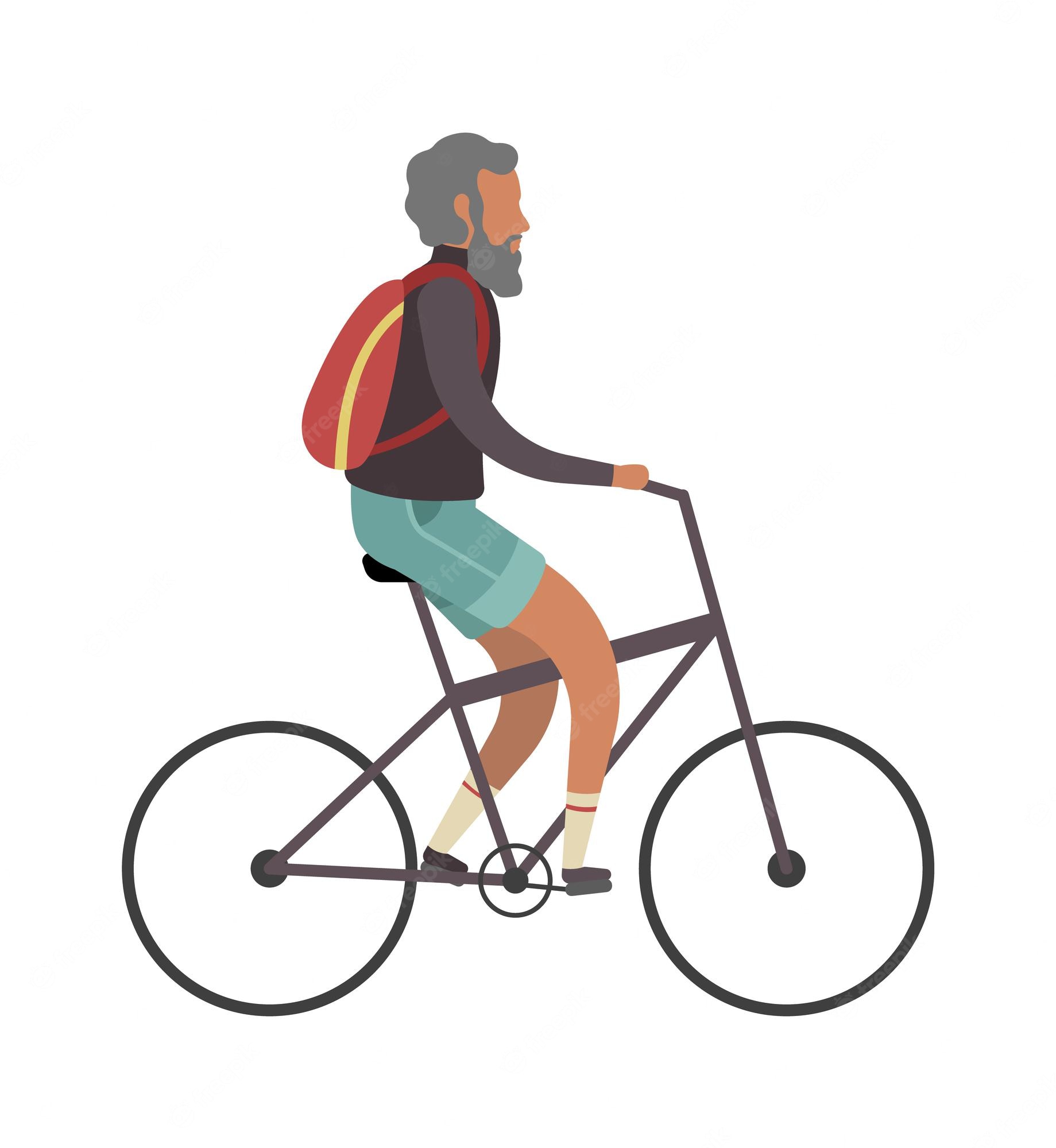 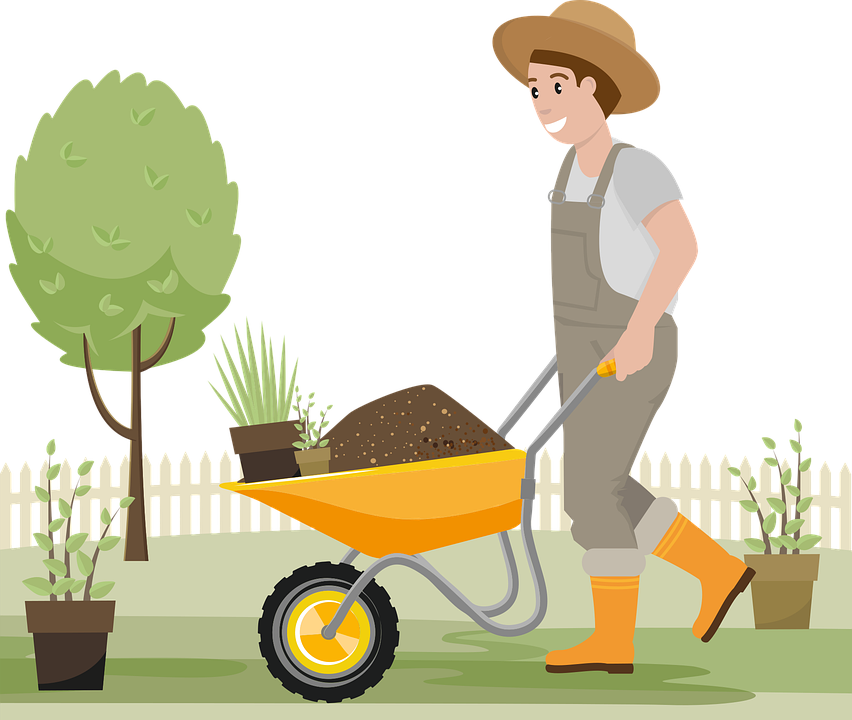 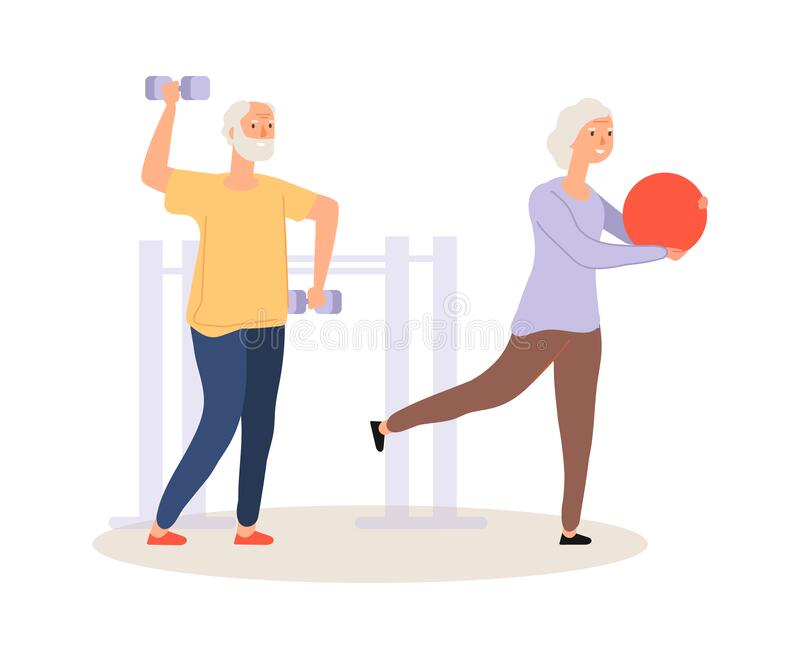 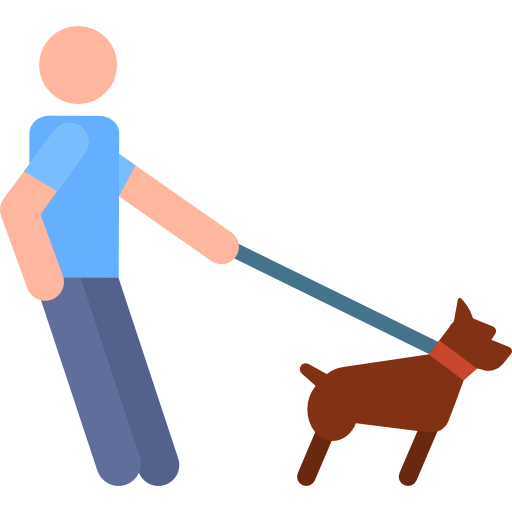 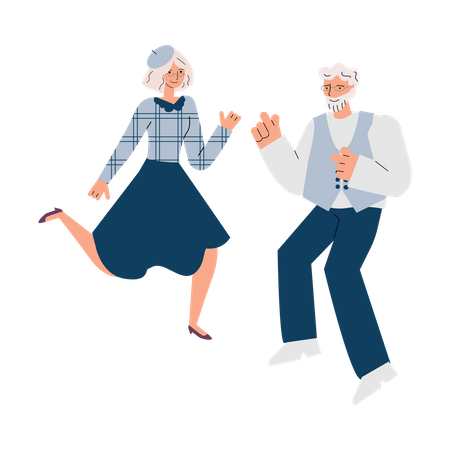 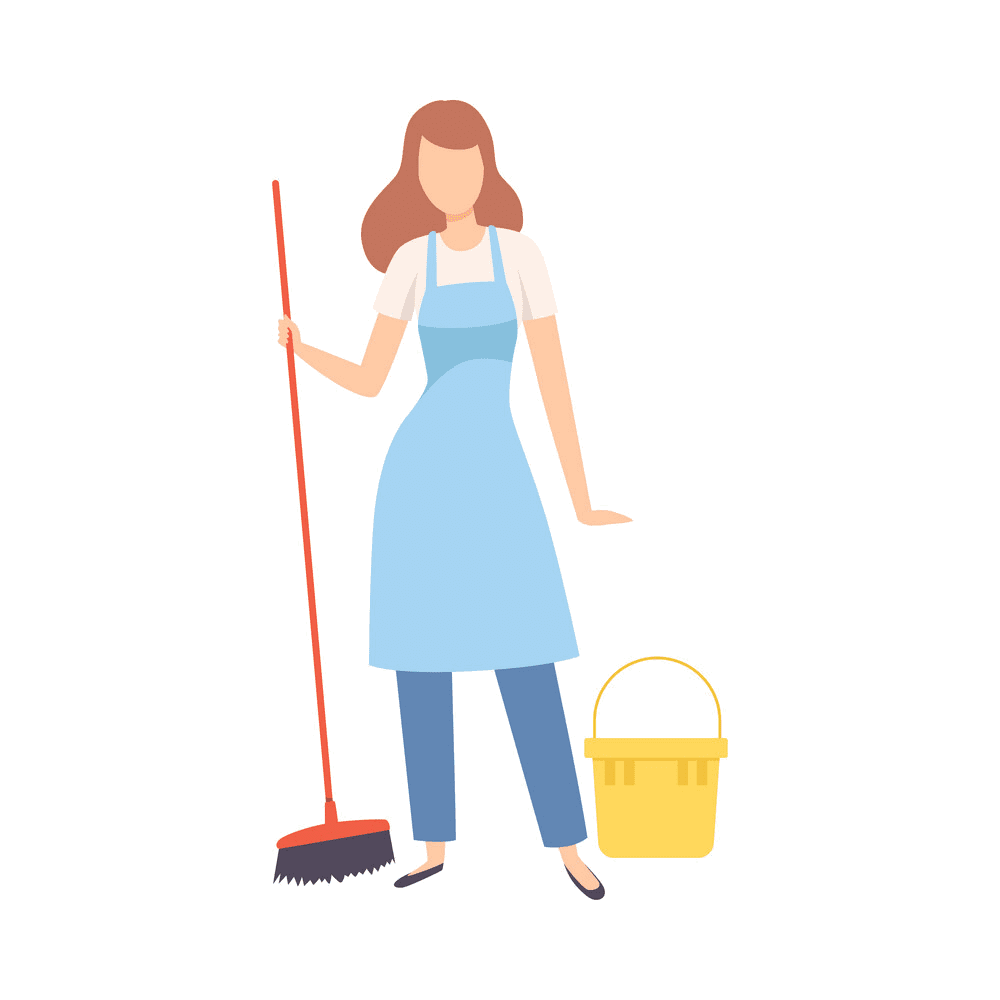 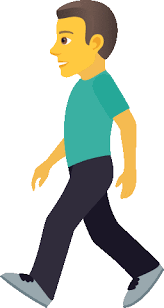 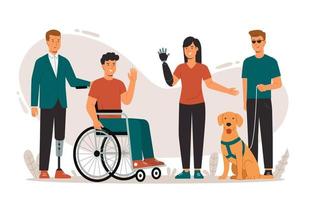 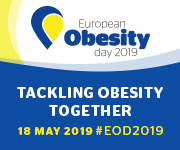 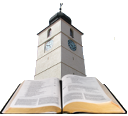 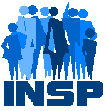 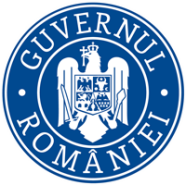       MINISTERUL SĂNĂTĂȚII                 INSTITUTUL NAȚIONAL 		CENTRUL NAȚIONAL DE EVALUAREA ȘI	          CENTRUL REGIONAL DE 		     SIGLA ȘI NUME DSP                         DE SĂNĂTATE PUBLICĂ	        	                  PROMOVAREA STĂRII DE SĂNĂTATE        	        SĂNĂTATE PUBLICĂ SIBIUMaterial realizat în cadrul subprogramului de evaluare şi promovare a sănătăţii şi educaţie pentru sănătate al Ministerului Sănătății - pentru distribuție gratuită